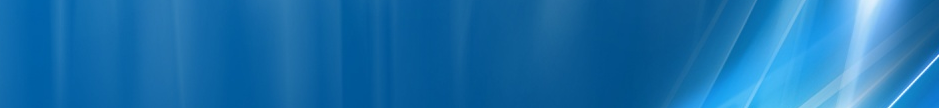 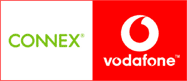 Acesta este primul microcell atunci când vii dinspre Cora ; toate site-urile sunt situate pe trotuarul din stânga. Este montat pe un stâlp RATB cam vis-à-vis de sfârsitul pietei Veteranilor, si pare sa fie un site mai recent - aparut undeva prin primavara 2006…Aceste microcell-uri 1800MHz (3 din cele 4 instalate pe Iuliu Maniu) par asadar sa fie ceva mai recente, si desigur nu sunt Barred BCCHAfiseazaLACCIDTRXDiverse647Militari11118309554FH 647 / 665 / 669 / 6712Ter  |  MB 0BA_List 637 / 645   |   1 / 5 / 7 / 9 / 11 / 13 / 15 / 18 / 20 / 31 / 32 / 33 / 35 / 37 / 39 / 53 / 59 / 60 / 61RAM-111 dBmRAR2Test 7EAHC B | 2Ter – MB0T321240BSIC 62  /  RLT 16MTMS-TXPWR-MAX-CCH0     |30 dBmPRP4DSF22BABS-AG-BLKS-RES1CNCCCH configuration0     |Not CombinedRAI1RAC6CRH8